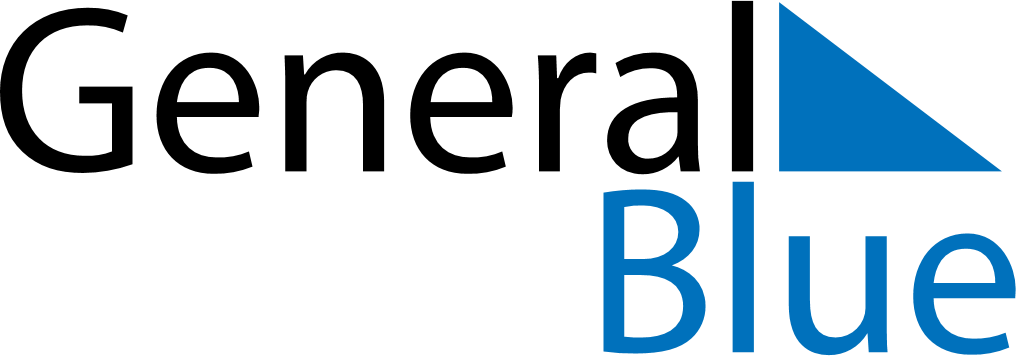 October 2022October 2022October 2022October 2022TogoTogoTogoSundayMondayTuesdayWednesdayThursdayFridayFridaySaturday123456778910111213141415Birthday of Muhammad (Mawlid)161718192021212223242526272828293031